English Department – KS3 Homework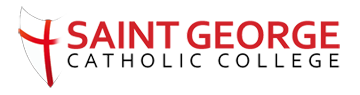 Year: 	8		Term:	T1B		Scheme of Work: Writing for TAPYour teacher will direct you to complete the appropriate tasks, with specific deadlines. Make a note of which tasks have been completed over the course of a Scheme of WorkGlossary:ImperativeExplore CompelledConvinceConvey AudienceAdhereInfluence ConsequenceSubstantialArgumentViewpointExaggerate EffectiveEvocative PREPARECONSOLIDATEDEEPENABOVE AND BEYONDChoose 3 tasks from the following list.You should complete a task from each of the columns.Read 3 newspaper articles and summarise what they are about.Cover the following:What the topic isHow the writer feelsWhat particular language they use that is effective.‘Young people today have become obsessed with social networking sites which are a bad influence and can take over their lives.  These sites should be banned.’Write an article in reply to this statement in which you agree or disagree with the quotation.Identify an article which demonstrates a clear viewpoint about a certain topic.Choose 3 specific examples of language used within the text, and answer the question:How has the writer used language to influence a readerCreate a revision poster / flashcards which give a range of persuasive language features, their effects, and definitions.You should also create an example of that device being used on that flashcard.Choose 3 tasks from the following list.You should complete a task from each of the columns.Identify 10 persuasive language features and write down their definitions.You must also create two examples of these devices in a sentence.‘Festivals and fairs should be banned. They encourage bad behaviour and are disruptive to local communities.’ Write a letter to your local newspaper in which you argue for or against this statement.In his GCSE English coursework, Bradley Wiggins wrote that one day he would win an Olympic gold medal and win the Tour de France.Write a speech for a Leavers’ Assembly, persuading students that they too can make a big success of their futures.Create a revision poster / flashcards which give a range of persuasive language features, their effects, and definitions.You should also create an example of that device being used on that flashcard.Support TasksLearn the attached 15 spellings. Ensure you can spell these accurately.Look up definitions of the glossary terms, and write these down.Complete the worksheet focusing on technical accuracy and syntax.ConnectiveHyperboleInformCounter-argumentComparisonContextFormalityAudienceToneSuperlative